中国ブロック大会補助金　記録写真（例）■　競技会場看板（1枚程度）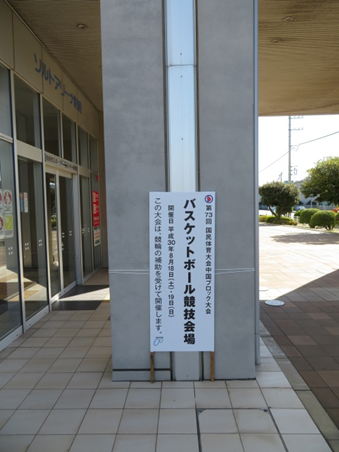 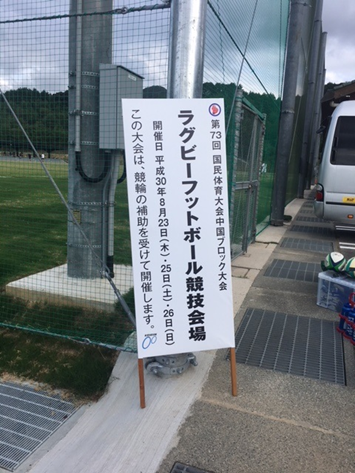 ■　競技風景（2枚程度）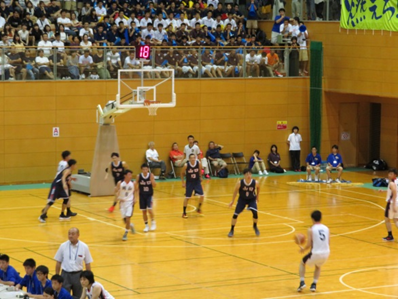 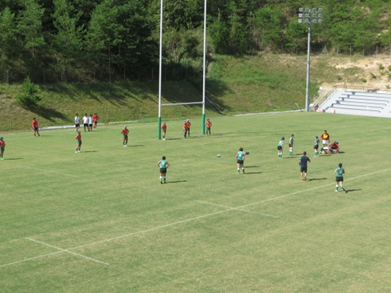 ■　仮設物（仮設物対象競技のみ2枚程度）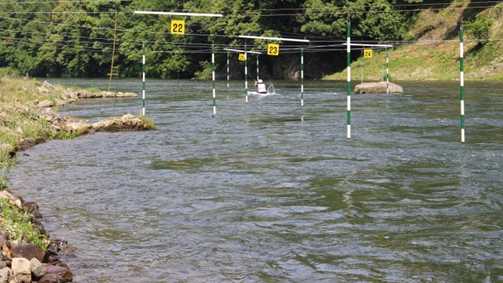 中国ブロック大会補助金　記録写真■　競技会場看板（1枚程度）■　競技風景（2枚程度）■　仮設物（仮設物対象競技のみ2枚程度）